Председателю правления 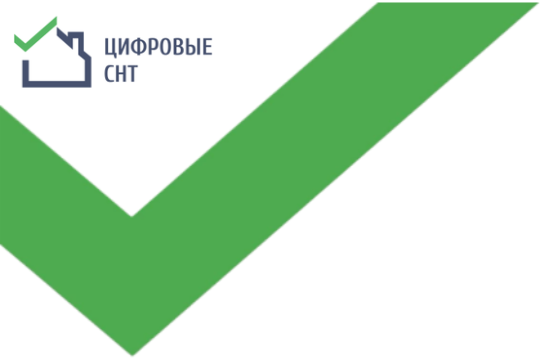 ___________________________________________						          	   (Тип товарищества)«__________________________________________»(Наименование товарищества)от ________________________________________,                                      (ФИО полностью)владельца земельного участка №____,с кадастровым номером 50:___:________:________ЗАЯВЛЕНИЕПрошу принять меня в члены/подтверждаю, что являюсь членом(нужное подчеркнуть)Садоводческого некоммерческого товарищества «________________________».С Уставом СНТ «________________________» ознакомлен(а). Обязуюсь выполнять требования Устава, решения правления и общих собраний членов СНТ «________________________».Контактная информация:Адрес регистрации: _____________________________________________________Почтовый адрес: _______________________________________________________Телефон: _____________________________________________________________E-mail: _______________________________________________________________Иное (сайт, социальная сеть и др.) ________________________________________Даю свое согласие получать от Правления информацию, связанную с деятельностью СНТ «________________________________________________________», в том числе извещения о проведении Общих собраний, по указанным контактам.В случае изменения указанной контактной информации и/или прекращения прав на принадлежащий мне земельный участок обязуюсь уведомлять об этом Правление СНТ «________________________________________________________» в течение 10 (десяти) календарных дней в письменной форме, но в любом случае не позднее даты проведения Общего собрания членов СНТ.Согласно Федеральному закону от 27.07.2006 №152-ФЗ даю СНТ «______________________________________________» свое согласие на обработку моих персональных данных любым, не запрещенным законом, способом в соответствии с Уставом.ПРИЛОЖЕНИЕ (поставить отметку в квадрате в зависимости от предоставляемых документов):□ копия паспорта гражданина РФ (страницы с фото и регистрацией)□ копия свидетельства о праве собственности/выписки из ЕГРН□ иное ____________________________________________________________(членская книжка, договор аренды земельного участка, постановление и др.)Заполнено собственноручно _______________ / ___________________________ /«____» ___________________ 20___ г.